Dear Parent/Carers                                                     18th Sept 2016  European Languages DayAs mentioned in a letter last week from Mrs Chapman, we are celebrating the country of Turkey on Thursday 28th September. All children are invited to wear red and /or white for the day. Harvest 2017 Next Friday 29th September, instead of family worship, it is our Harvest Festival, please reserve the date it would be great to see you all. Each class will be performing poems as well as all singing both traditional and new Harvest themed songs, we are sure you will enjoy it!School PhotographsThe photographer will be in school on Tuesday, 3rd October and all children will have an individual photograph taken plus one with any brothers/sisters in school.If you would like pre-school children to be photographed with brothers/sisters in school, please come to the school hall from 8.30am onwards and photos will be taken in order of arrival, thank you.We would appreciate the younger children not being allowed to run around the hall whilst the photographer is working, thank you.Art Project Throughout the forthcoming days, each class will be working with our pottery specialist Lorna Watkinson on a new Art Project. It will be combining mathematical skills with the nature outdoors. Please ensure all children have their wellies in school, so that school shoes do not get ruined accessing the wildlife area during their sessions.Football After School ClubMr Guy continues to lead our Football Club after school on a Tuesday with the support of Mrs Cessford our P.E Coordinator, and now that Mr Lindsay is no longer working here, we wondered if there are any parents who are interested in supporting Mr Guy on a Tuesday with the club and if so, please let the office know as your support would be greatly appreciated.Attendance  Please remember your child’s attendance in school is extremely important. Awards will continue to be given to each class with the best attendance. Can we remind parents about a section of the Education Act 1996: “Central to raising standards in education and ensuring all pupils can fulfil their potential is an assumption so widely understood that it is insufficiently stated – pupils need to attend school regularly to benefit from their education. Missing out on lessons leaves children vulnerable to falling behind. Children with poor attendance tend to achieve less in both primary and secondary school”  NO HOLIDAYS will be authorised in term time. We have a new Education Welfare Officer working with us this year who will be monitoring attendance very closely, especially the late marks so please ensure your child/ren are on the school yard for the bell at 8.50am every morning. We have children coming in late in the mornings via the main entrance already this term.  This is a disruption to the start of your child’s day and can have an impact on his/her learning. Lessons start promptly following registration so it is important that your child is in the classroom ready to learn!  If you are running late for any reason, please ring to let us know, thank you.UniformPlease ensure all uniform including wellies/shoes/PE kits are labelled with your child’s name. School cannot be responsible for unnamed items, sorry. All pupils must wear full uniform and black school shoes pleasePE KitThis should be in school at all times, and only taken home at the end of a half term for washing and should be sent back in again at the start of every half term, thank you. This will allow your child to partake fully in all PE lessons.Dates for diaries Mon 18th Sept – Messy Church begins – new day of the week for the New Year - come and have a cuppa and enjoy the fun! Tues 26th Sept Sept- KS1 classes - Farm visit, letter sent out – please return slipFri  29th Sept – Harvest Celebration 9amTues, 3rd Oct – school photographs, younger brothers/sisters from 8.30amWeek beginning 9th Oct – Parents meetings- days and times to be confirmed. Fri 20th Oct - Half term - School closes as normal at 3.15pmSchool Lunches Year 3 and Year 4 having school lunches will still need to pay on a Monday morning please. ***THIS MUST COME IN AN ENVELOPE/PURSE WITH YOUR CHILD’S NAME CLEARLY MARKED AND WILL BE COLLECTED BY THE TEACHER TO BE PASSED ON TO THE OFFICE******PLEASE AVOID PAYING AT THE OFFICE TO ALLIVIATE CONGESTION ON A MONDAY MORNING, THANK YOU***Thank you for your co-operation and support with this.FREE SCHOOL MEALS (PUPIL PREMIUM) Some parents/carers whose income is below £16,190 per family are entitled to Free School Meals (OFSTED call this pupil premium). The school currently receives additional funding per pupil in our budget to use to support these pupils across the school. We use it to benefit every child by supporting us to have extra staff for small group work, buy resources to support small group work and interventions. A small proportion of this funding is used to subsidise Breakfast and Afterschool clubs and support half the cost of residential and school visits. Information leaflets are available in the Main Entrance and the FMS telephone no is 01670 623592NO JewelleryWe cannot allow any earrings or jewellery in school for PE or in the Early Years Unit.  Your child’s earrings need to be removed or taped up. Please ensure this happens or your child may miss out on valuable activities across the day. This is for health and safety reasons.  Online Portal Opening September 2017 - Middle, High and SecondaryThe Online Portal for Admissions to Middle, High and Secondary Schools will Open in  September 2017 for children transferring from First to Middle (current Year 4).Further information can be found on the County Council School Admissions page. PLEASE NOTE THAT IT IS YOUR RESPONSIBILITY TO APPLY FOR A PLACE AT MIDDLE SCHOOL.School MenusSome of our parents of Reception children have been asking what their child has been having for lunch. This is the menu for this week:Easy Fund Raising www.easyfundraising.org.uk. Please register and keep Shopping online on this website for school funds. Every penny you spend helps school.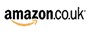 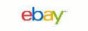 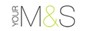 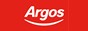 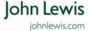 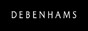 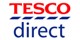 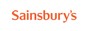 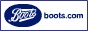 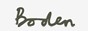 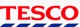 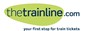 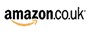 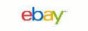 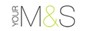 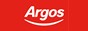 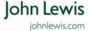 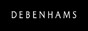 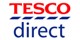 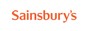 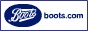 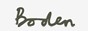 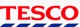 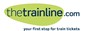 Kind Regards Louise Laskey Mrs L Laskey Head Teacher 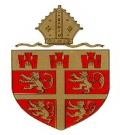 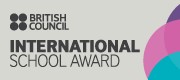 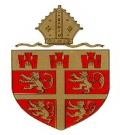 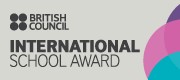 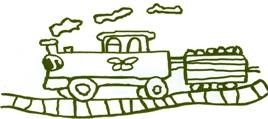 Week 3Week 3Week 3Week 3Week 3MondayTuesdayWednesdayThursdayFridayPizzaSavoury mince and dumplingsBeefChicken filletBreaded fish or salmon portionJacket potato wedgesCreamed potatoes Crusty breadRoast potatoesCreamed potatoes or parsley potatoesChips or pastaSeasonal vegetablesSeasonal vegetablesSeasonal vegetablesSeasonal vegetablesSeasonal vegetablesSeasonal saladSeasonal saladSeasonal saladSeasonal saladSeasonal saladSyrup / jam/ ginger sponge with custardFruit whipHomemade biscuit with a glass of juiceTutti frutti cake with a glass of milkFruit cheesecake or fruit salad or lemon meringue pie